南海海洋所2015年研究生复试综合测试通知所有参加复试的学生均需完成网上综合测试，在测试平台开放时间内，学生自行打开测试平台http://test.e-eap.cn/Public/admin/index.php/public/login，点击左下角的“中科院测试”，以登录账号及密码登录测试系统，学生登录账号见附件，登录密码为学生本人的8位出生日期（如：1990年1月1日出生的学生密码为：19900101），登录成功后无需要修改个人信息，直接点击“下一步”，然后请认真阅读指导语，才能点击“开始测试”进入测试流程，整个测试用时约40分钟，测试结束后点击“完成”即可，完成测试后学生不能再次进入进行测试或修改。一、注意事项：测试平台开放时间：2015年3月24-25日8:00--22:00，其它时间无法登录。从学生点“击开始测试”起计时，到结束测试用时约40分钟，请学生把握时间，以免超时，超时后会弹出锁定窗口，学生将无法继续测试。测试完成后，不能修改及再次登录测试。测试过程中有任何问题，请与南海海海洋所研招办联系，李老师，电话：020-89023135二、测试流程（见下图）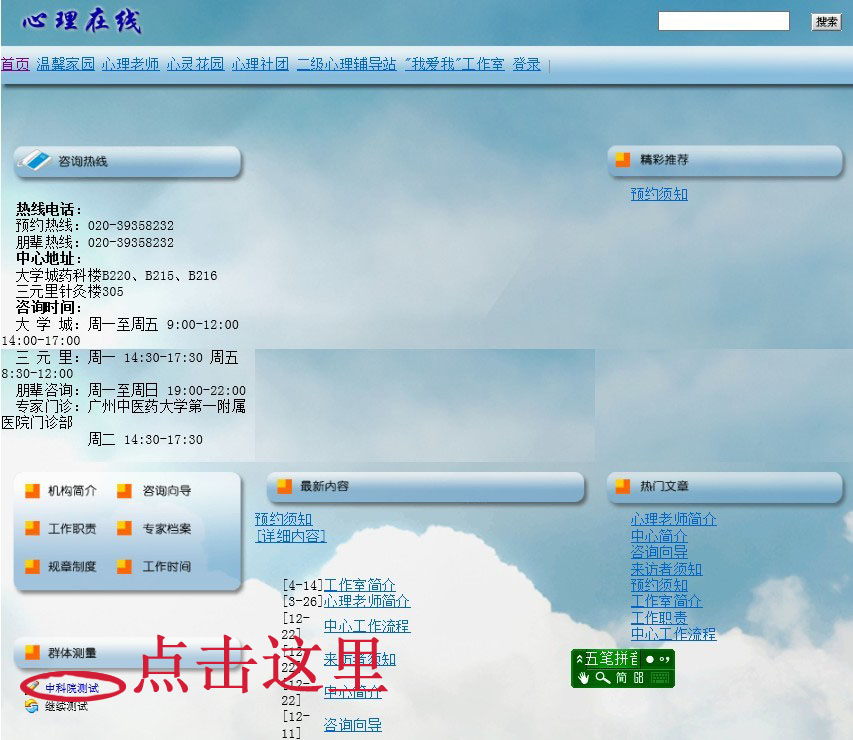 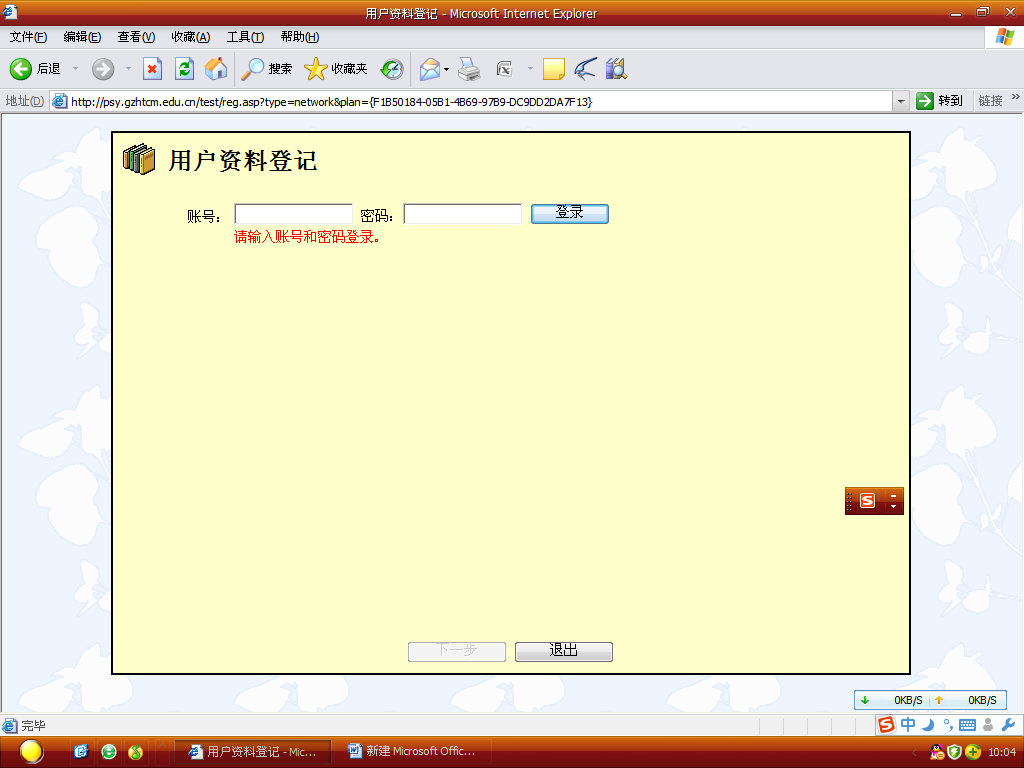 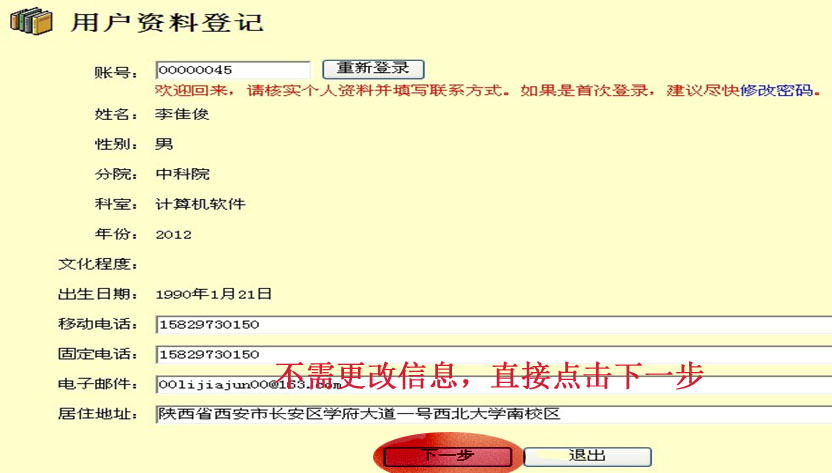 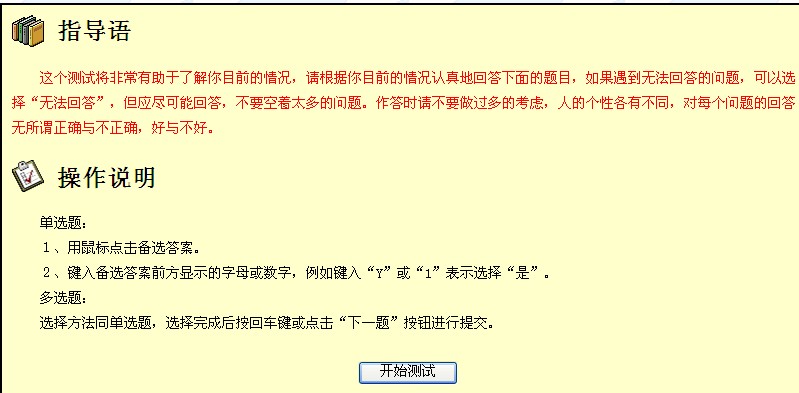 